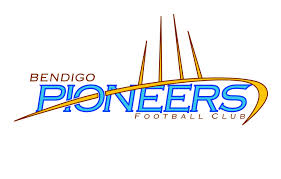 Here is a very basic weights program to complete before we get started in November for 2015 pre-season. Make sure when completing all of these exercises you follow instructions!!!! This program is to only be completed no more than twice a week. All we are doing is keeping a solid base from the 2014 season so we can jump straight into the 2015 pre-season, with good baseline fitness.If you any questions please contact:Jake Ford : 0408 986 167Liz Riddell: 0400 395 599Dan Farrelly : 0408 979 639Barbell Squat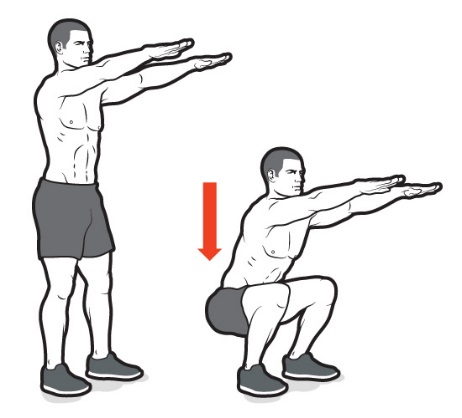 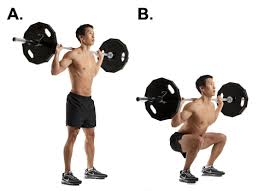 BODY PULL-UP ( Wide Grip & Close Grip)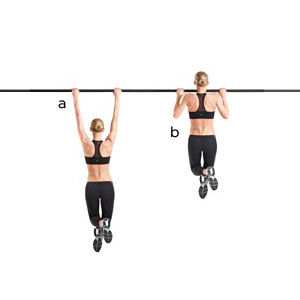 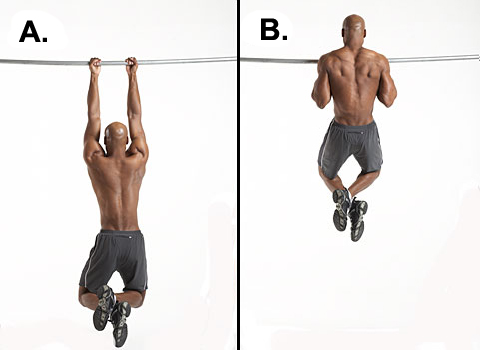 PLANK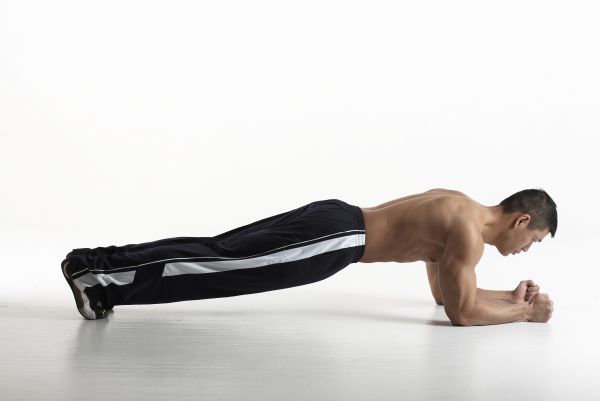 SIDE PLYOMETRIC PLANK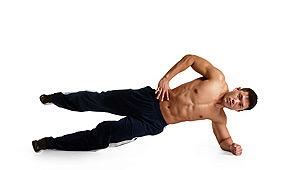 Flat Barbell Bench PressLie supine on bench, making sure feet are flat on ground. Dismount barbell from rack over upper chest using wide oblique overhand grip. Lower weight to mid-chest. Press bar upward until arms are extended. Repeat. Always keeping proper controlled form.Make sure when performing the exercise only using a amount of weight that you can perform 10-12 reps comfortable for 3 sets.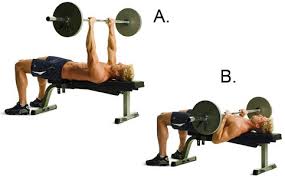 Single Arm Dumbbell RowChoose a flat bench and place a dumbbell on each side of it.Place the right leg on top of the end of the bench, bend your torso forward from the waist until your upper body is parallel to the floor, and place your right hand on the other end of the bench for support.Left hand to pick up the dumbbell off the floor and hold the weight while keeping your lower back straight. The palm of the hand should be facing your torso. Pull the resistance straight up to the side of your chest, keeping your upper arm close to your side and keeping the torso stationary. Make sure you contract and squeeze your scapula and holding for 1-2 seconds for optimal contraction.Lower the dumbbell straight down till arm is extended. Complete this 10-12 reps per arm for 2 sets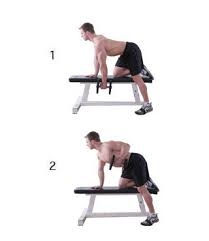 